Форма № 6Ограничительная отметка
 (по заполнении)О Т Ч Е То численности работающих и забронированных граждан, пребывающих в запасеОбщество с ограниченной ответственностью «Альфа»
(наименование органа государственной власти, органа
местного самоуправления или организации)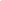 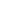 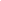                за 2022 год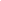 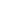 Из численности всего работающих,
 граждан, пребывающих в запасе:Из численности всего работающих,
 граждан, пребывающих в запасе:Из численности всего работающих,
 граждан, пребывающих в запасе:Из численности всего работающих,
 граждан, пребывающих в запасе:Из численности всего работающих,
 граждан, пребывающих в запасе:Из численности граждан, пребывающих в запасе, забронировано:Из численности граждан, пребывающих в запасе, забронировано:Из численности граждан, пребывающих в запасе, забронировано:Из численности граждан, пребывающих в запасе, забронировано:Из численности граждан, пребывающих в запасе, забронировано:Из численности граждан, пребывающих в запасе, забронировано:Из численности граждан, пребывающих в запасе, забронировано:Численность
незаброниро-Изв том числе:в том числе:в том числе:численность в том числе:в том числе:в том числе:в том числе:в том числе:в том числе:ванныхчисленностиНаименование
категорий должностей служащих
и профессий рабочих№ стро-ки ппВсего работающихВсегоофицеровпрапорщиков, мичманов, сержантов и старшинсолдат и матросовпрапорщиков, мичманов, сержантов, старшин, солдат и матросов запаса, ограниченно годных к военной службеВсегоофицеровпрапорщиков, мичманов, сержантов, старшин, солдат и матросов в возрасте:прапорщиков, мичманов, сержантов, старшин, солдат и матросов в возрасте:прапорщиков, мичманов, сержантов, старшин, солдат и матросов в возрасте:прапорщиков, мичманов, сержантов, старшин, солдат и матросов в возрасте:прапорщиков, мичманов, сержантов, старшин, солдат и матросов в возрасте:граждан, пребывающих в запасе,
 не имеющих мобилизационных предписанийвсего работающих, граждан, подлежащих призывуПримечаниедо30 летот 31 до 35 летот 36 до 40 летот 41 до 45 летот 46до 50 летАБ12345678910111213141516Руководители14211000Специалисты – всего22082062000000000из них:– сельского хозяйства300– торговли и общественного питания400– науки500– культуры и искусства600– образования700– здравоохранения – всего800в том числе:0– врачи900– средний медицинский персонал1000Другие служащие1100Рабочие – всего:1236120394000000004в том числе:– 1–2 разрядов1300– 3–4 разрядов1400– 5-го разряда и выше1500– не имеющие тарифных разрядов1600– сельскохозяйственного производства1700– локомотивных бригад1800– водители1944220– трактористы2000Из численности руководителей, специалистов и рабочих:000000000– летно-подъемный состав21000– плавающий состав22000Учащиеся23000ИТОГО24602234156000000000ДиректорЛьвовЛьвов А.В.(руководитель)(подпись)(инициалы, фамилия)